【今日主題】主題：明白律法會喜樂講員︰葉恆劭弟兄      校園福音團契同工       建中團契輔導經文「尼希米記8:1-18」講道大綱 前言：尼希米記的背景如同一人的聚集 v.1-3宣講聖言的場景 v.4-8 歡喜過主的聖日 v.9-12 首次住棚節 v.13-18 七、結語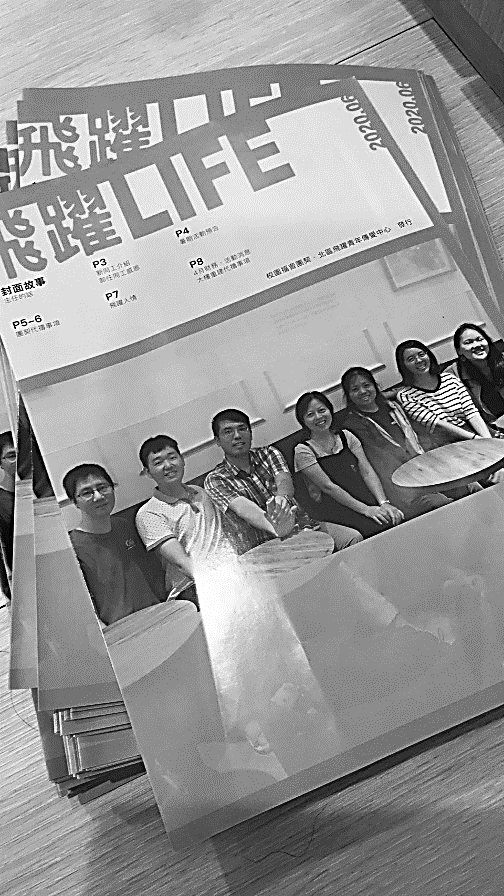 《校園福音團契》     北區高中職事工北區高中職校共187所（成立團契共45所）我們的口號是：「琢玉十七，傳愛四方」。期待上帝透過我們成為琢磨、塑造高中職學生生命的器皿，使主愛撼動及建造這些青春的生命。以牧養北北基團契為主的北部地區，資訊快速、文化多元、資源豐富，學生的生活十分忙碌，更需要從上帝來的智慧，將這群學生引領到信仰中，也需要更多穩定的輔導一同愛這群學生。 《建中信望愛社》（建中團契）一個在建中校園中傳揚福音的團體，透過服務性社團的成立，使我們在學校有個正式的地位，每年兩次前往偏鄉的服務隊成為我們邀請同學加入我們的機會，從高一的被關心與照顧到高二的承擔使命，再到高三經歷仰望上帝的日子，《建中信望愛》成為我們高中階段屬靈的家，祈求上帝繼續賜福我們，使我們經歷聖經中所說的：「看哪！弟兄和睦同居，是何等的善！何等的美！」本週各項聚會今日	09:30	兒童主日學		09:45	主日聚會	葉恆劭弟兄		09:45	中學生團契		11:00 《擘餅記念主聚會》		11:00 	慕道班	週二 19:30	英文查經班週三	19:30	交通禱告會	陳宗賢弟兄週四	14:30	姊妹查經	劉薇薇姊妹		15:30	姊妹禱告會	劉薇薇姊妹週五	19:00	小社青	查經聚會		19:00	愛的團契	雅各書二週六	14:00	大專團契	門徒訓練		18:00	社青團契	讀書會7/7˙週二《英文查經班》從「馬太福音」-學英文、認識耶穌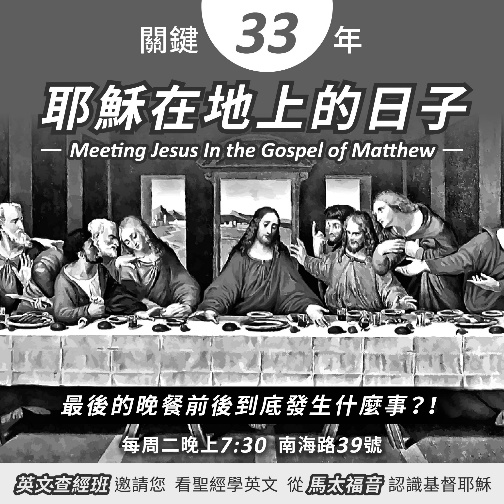 世界名畫『最後的晚餐』眾人皆知，但對它所訴說的故事又了解多少呢？耶穌在世只有短短33年，對基督教兩千多年來的發展卻是最關鍵的瞬間！快來南海路《英文查經班》，看聖經、學英文，從馬太福音認識基督耶穌！（歡迎索取電子檔轉發）…祭司以斯拉將律法書帶到聽了能明白的男女會眾面前。在水門前的寬闊處，從清早到晌午，在眾男女、一切聽了能明白的人面前讀這律法書。眾民側耳而聽。                                                   尼希米記8:2~3台北基督徒聚會處      第2640期  2020.06.28教會網站：http://www.taipeiassembly.org年度主題：回想˙回轉˙回復--改變你基督徒的壞習慣		主日上午	主日下午 	下週主日上午	下週主日下午	聚會時間：9時45分	2時10分	9時45分	2時10分	司     會：任  駿弟兄		呂允仁弟兄	領     詩：劉耀仁弟兄		賴映良弟兄    留聲機讀書會	司     琴：	俞齊君姊妹		徐漢慧姊妹	講     員：葉恆劭弟兄		下週講員：魏啟源弟兄	本週題目：明白律法會喜樂	下週主題：背起十架、跟從耶穌	本週經文：尼希米記8:1-18	下週經文：路加福音9.23-27	上午招待：王雅麗姊妹 林寶猜姊妹	下週招待：蔣震彥弟兄 林和東弟兄						楊晴智姊妹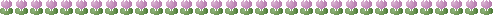 北市中正區100南海路39號。電話（02）23710952傳真（02）23113751臺北市中正區100南海路39號。電話（02）23710952傳真（02）23113751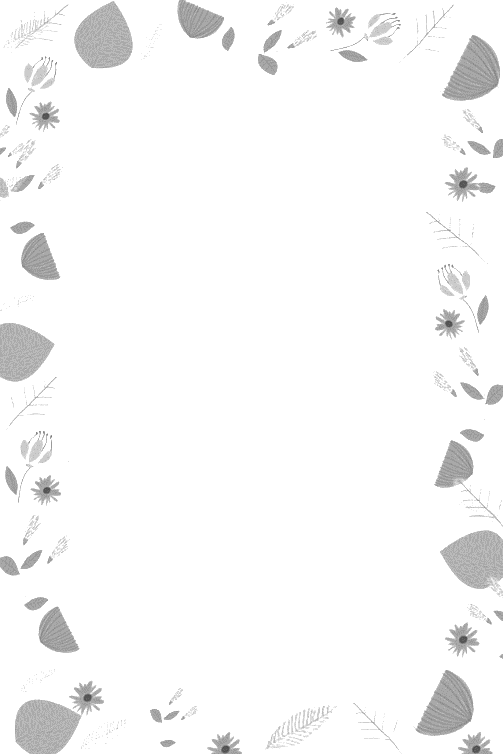 改變你基督徒的壞習慣    --缺乏屬靈紀律信仰如果沒有對你的思想言行或生活習慣造成改變，這是很奇怪的一件事。因為一個接受基督生命的人，他的價值觀與人生的優先順序會產生劇烈的攪動；這個新誕生的屬靈生命，需要藉著良好的紀律才能成長茁壯。試想一個人如果從小就不按照三餐吃飯、不定時上學、不規律運動、不按時睡覺，我們一定會擔心他的身體狀況與生存能力；同樣地，我們的屬靈生命也需要靠正常良好的紀律加以鍛鍊，才能經得起人生各樣的考驗。讓我們下定決心革除懶散不羈、好逸惡勞的陋習，養成規律讀經、禱告、聚會、服事的好習慣，讓靈命得到充分的滋潤與灌溉。「要…在敬虔上操練自己。操練身體，益處還少；惟獨敬虔，凡事都有益處。」提前4:7-8【教會109年三月˙奉獻收支明細】	收入	經常奉獻收入(含租金)	503,216		支出	特別奉獻支出：  	9,327		(耶和華以勒、獎學金、宣教)  經常奉獻支出：  	260,565	      (行政、團契、關懷)109年三月餘絀	233,324【教會109年四月˙奉獻收支明細】	收入	經常奉獻收入(含利息)	363,239		支出	特別奉獻支出：  	69,475	      (耶和華以勒、獎學金）  經常奉獻支出：  	238,615	      (行政、團契、關懷)109年四月餘絀	55,149【教會109年一~四月˙奉獻收支明細】	收入	經常奉獻收入(含租金)	1,661,984				利息收入	26,074	支出	特別奉獻支出：  	162,089	      (耶和華以勒、獎學金、宣教） 	經常奉獻支出：  	1,328,366	  (行政、團契、關懷)109年一~四月餘絀	197,603今天(6/28)中午12︰00起，由護理師許家蓁姊妹協助量血壓、血糖檢測；歡迎一起來健康檢查。7/30【福音一日遊】主辦︰姊妹會地點︰宜蘭頭城農場+蘭陽博物館目的︰邀請身邊的福音朋友參加，請弟兄姊妹展現邀請的行動力報名︰6/28前向陳梅軒、吳瑞碧姊妹報名(請參閱報名單/在長椅上)。